Spooky Cave PaintingsArt Inspiration: Ancient Cave Paintings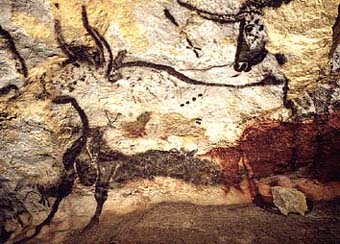 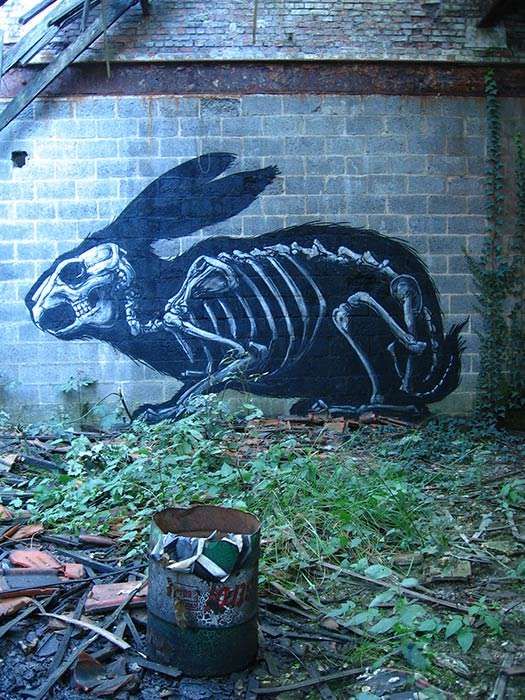 *Images found on Pinterest.Procedure:Students will create 2 - 4 thumbnail sketches of animal silhouettes similar to that of ancient cave paintings.Students will research and draw skeletal structures of chosen animals.Students will create a full page rough draft of cave painting in sketchbook. Students will crumble paper to create background of cave painting.Grading Criteria:Artwork must represent style of ancient cave paintings. Accurately use chalk pastel techniques*See general rubric. 